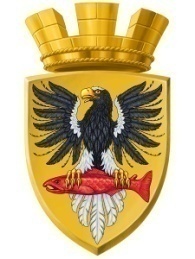                           Р О С С И Й С К А Я   Ф Е Д Е Р А Ц И ЯКАМЧАТСКИЙ КРАЙП О С Т А Н О В Л Е Н И ЕАДМИНИСТРАЦИИ ЕЛИЗОВСКОГО ГОРОДСКОГО ПОСЕЛЕНИЯот 15.05.2015					        № 350-п     г. Елизово       На основании п.2 ст. 3.3 Федерального закона от 25.10.2001 N 137-ФЗ "О введении в действие Земельного кодекса Российской Федерации", ст. 11.10, п.7, ст.39.29 Земельного кодекса РФ, Федеральный закон от 06.10.2003 N 131-ФЗ "Об общих принципах организации местного самоуправления в Российской Федерации",  Устава Елизовского городского поселения, заявления Магера В.Н.ПОСТАНОВЛЯЮ1. Утвердить прилагаемую схему расположения земельного участка на кадастровом плане территории с условным номером 41:05:0101007:ЗУ2 формируемого путем перераспределения из земельного участка с кадастровым номером 41:05:0101007:352 площадью 813 кв.м и земельного участка государственной собственности с условным номером 41:05:0101007: ЗУ1 площадью 600 кв.м площадь земельного участка - 1413 кв. м; территориальная зона - зона естественного ландшафта (ЕЛ);разрешенное использование - для эксплуатации жилого дома;категория земель - земли населенных пунктов. 2. Присвоить адрес формируемому земельному участку.2.1. Адрес земельного участка считать: Россия, Камчатский край, Елизовский муниципальный район, Елизовское городское поселение, Елизово г., Дунайский пер, 8.3. Магеру В.Н. обеспечить в отношении вышеназванного земельного участка выполнение кадастровых работ, постановку на государственный кадастровый учет.4. Настоящее постановление является основанием для заключения соглашения о перераспределении земель между администрацией Елизовского городского поселения и Магером Владимиром Николаевичем - собственником земельного участка с кадастровым номером 41:05:0101007:352.5. Настоящее постановление об утверждение схемы расположения земельного участка на кадастровом плане территории действительно в течение 2 лет со дня его принятия.6. Управлению делами администрации Елизовского городского поселения (Т.С. Назаренко) разместить настоящее постановление на сайте администрации в сети Интернет.7. Контроль за исполнением настоящего постановления возложить на Руководителя Управления архитектуры и градостроительства администрации Елизовского городского поселения О.Ю.Мороз.Главаадминистрации Елизовскогогородского поселения                                                                                                Л.Н. ШеметоваОб утверждении схемы расположения земельного участка на кадастровом плане территории формируемого путем перераспределения